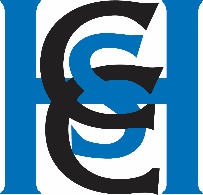 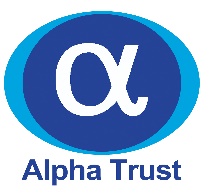 Vice Principal: Director of Alpha Teaching School Hub PERSON SPECIFICATION(The person specification should be read in conjunction with the job description)February 2021Personal QualitiesEssentialDesirable1Intellectual capacity and mental resilience to manage a large and diverse workload.2An enthusiasm for the job and an ability to motivate others.3An ability to be both a team leader and a team player.4Commitment, energy, creativity and imagination.  A capacity for hard work.5A positive approach and attitude to change.6An ability to listen to the ideas of others and use them when appropriate.7A well-developed sense of humour.8A leader in demanding high standards of student behaviour and an excellent learning ethos.9Personal drive and ambition for self and others.10Prepared to travel.Experience and Personal Development11An outstanding classroom practitioner.12Evidence of high level leadership skills and emotionally intelligent management to get the best out of people.13Leadership of a Teaching School or Curriculum Hub14Evidence of having raised standards and innovated successfully in a school.15Evidence of having led school improvement in another school.16Evidence of commitment to personal professional development.17Experience of monitoring and evaluating.Knowledge, Understanding and Skills18Excellent understanding of the key elements of outstanding teaching.19Excellent communication skills (oral and written), including presentations and to smaller meetings.20An ability to analyse and interpret data.21Strong organisational, administrative and time management skills.22An excellent understanding of current curriculum developments and their implications.23An understanding of the role of research evidence in contributing to school improvement.24An understanding of how to coach teachers to be more effective.25An understanding of the importance of networking and relationship building.26An ability to manage a budget effectively.